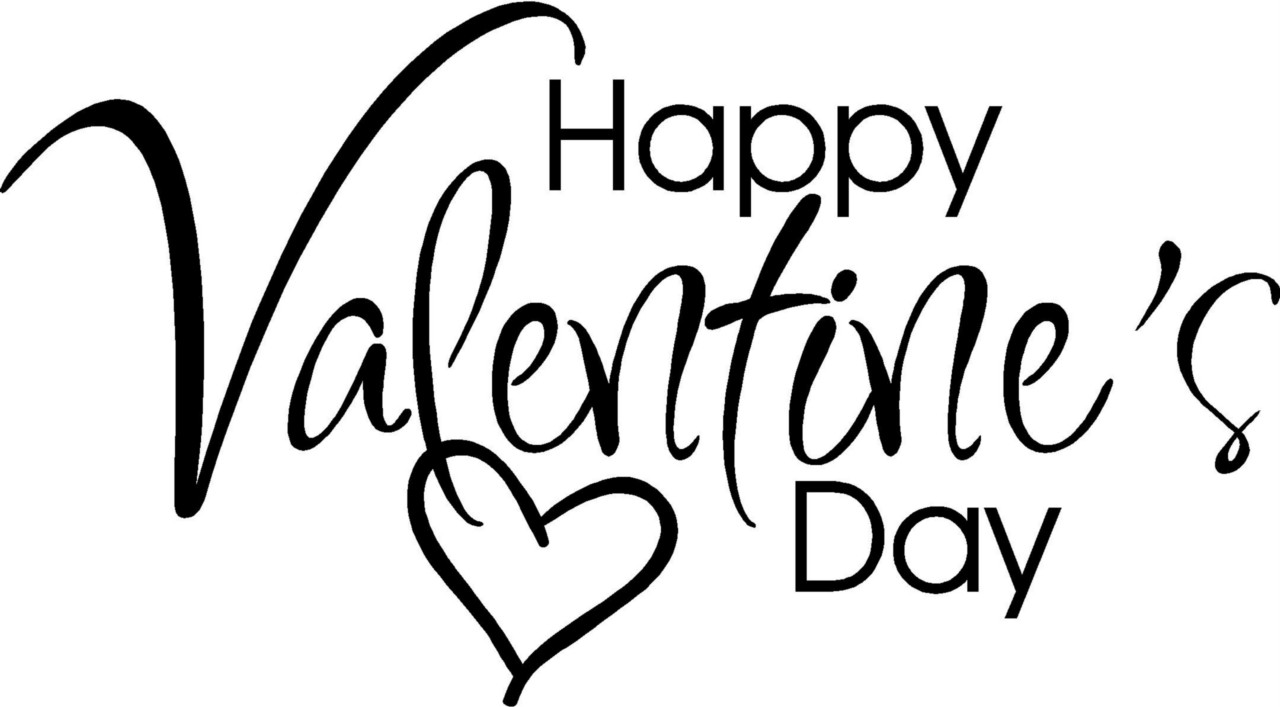 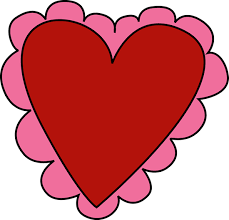 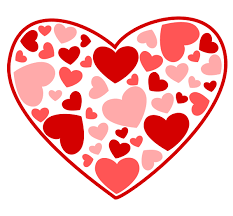 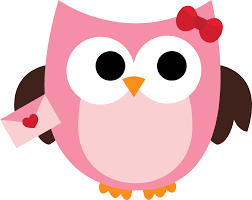 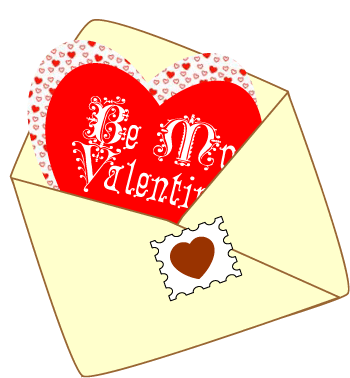 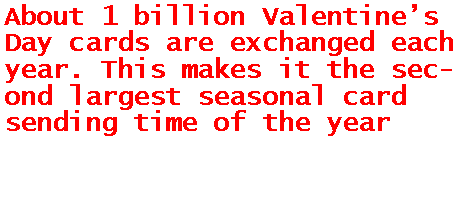 ~ February 2019 ~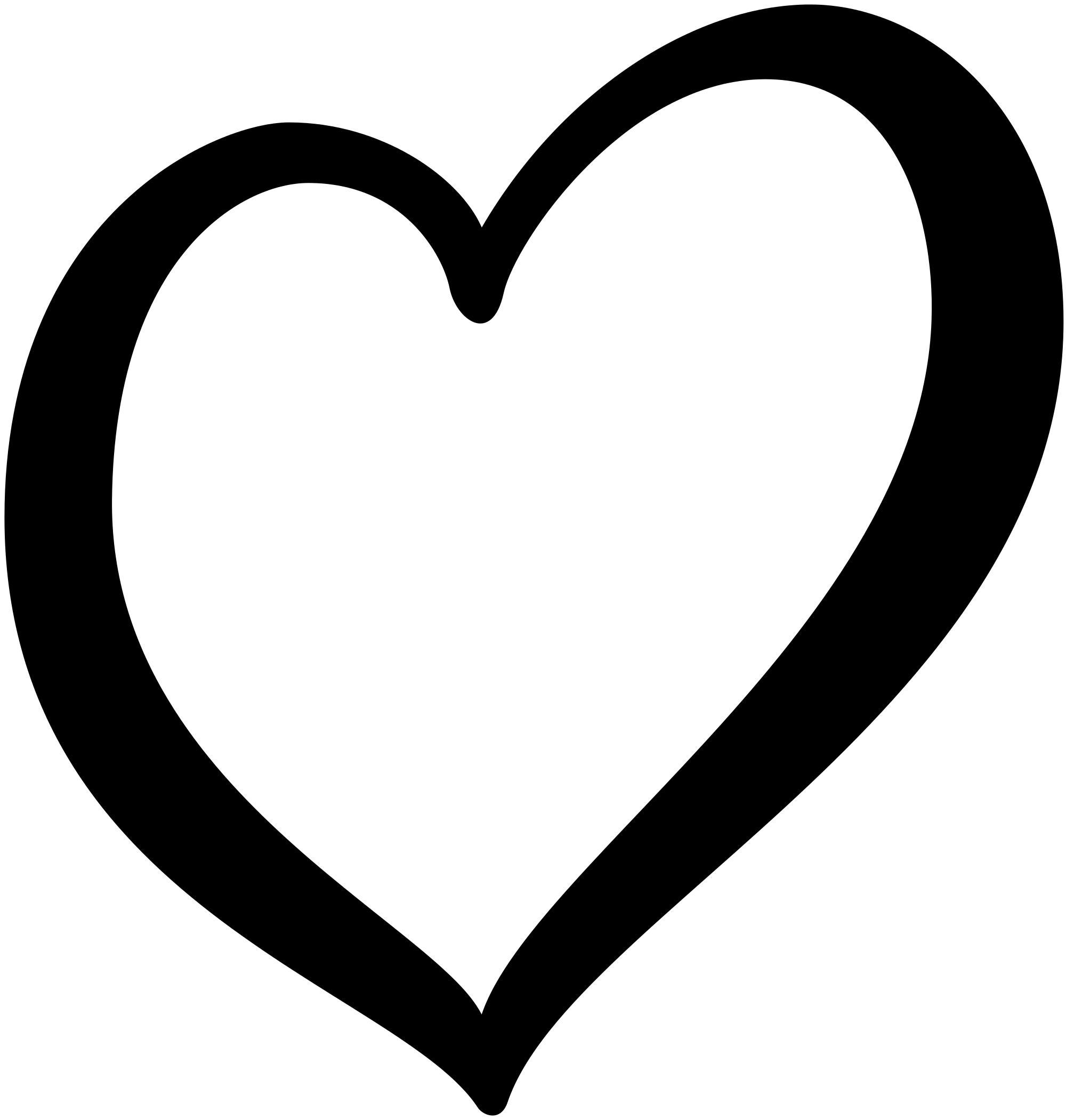 ~ February 2019 ~~ February 2019 ~~ February 2019 ~~ February 2019 ~~ February 2019 ~~ February 2019 ~SundayMondayTuesdayWednesdayThursdayFridaySaturday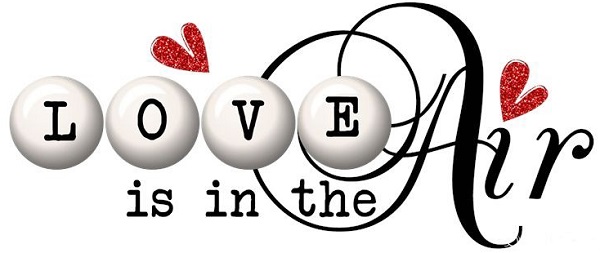 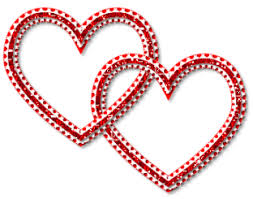 1  9:30   Exercise (2CHR)10:30   Brain Booster (3CHR)  1:15   Wii Bowling (3CHR)  2:30   Bingo  (3CHR)  4:00   Artist Studio (AWR)  4:15   Manicures (2CHR)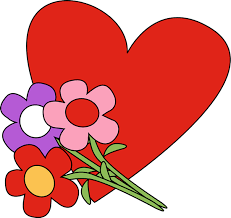 2              Groundhog Day  9:30   Exercise (3CHR)10:30   Bingo (2CHR)12:00   Met Opera Carmen (2RC)  1:30   Farkle (3CHR)  2:00   Movie & Popcorn  (2CHR)  2:30   Board Games (3CHR)  3:00   Cardio Drumming (GLR)  4:00   Creative Expression (3CHR)310:00   TV Mass (AWR)10:00   Current Events  (2CHR)10:30   Religious Hymns on TV (2CHR)11:00   Artist Studio (3CHR)	 1:15    Manicures (3CHR) 2:00    Chess (2CHR) 2:30    Bingo (3CHR) 3:30    Social Visits (3CHR) 4:00    Vespers (AWR)4  9:30  Exercise (2CHR)
10:00  Reading Group (2CHR)10:15  Daily Devotions (2CHR)10:30  Farkle  (3CHR) 1:15   Word Searches (3CHR) 2:00   Cooking Group (3CHR) 4:00   Reminisce (2CHR) 6:30   Bingo (3CHR)5  9:30  Exercise (2CHR)  10:15  Piano w/ Lorrie (3CHR) 10:15  Laughter Yoga (AWR) 10:45  FITness Class (3CHR)  2:30  Bingo (2CHR)  4:00  Reminisce (3CHR)   6:30  MI History Group (4RC)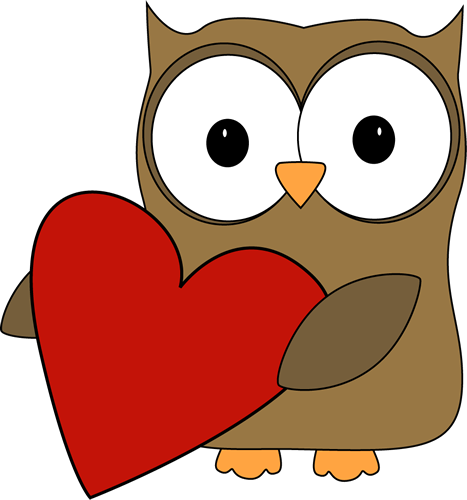 6  9:30  Exercise (2CHR) 10:00  Quilting for a Cause (2CHR) 10:30  Bingo (3CHR)  1:00  2CHR Event Outing (2RC)  2:00  Cooking Group (2CHR)  2:30  Stroke Ed/Support Group (PDR)  4:00  Basketball Toss (3CHR)7  9:30   Exercise (2CHR)10:00   Rosary & Communion (AWR)10:15   Cardio Drumming (3CHR)11:00   Yahtzee (3CHR)  1:30   Musical Memories (2CHR)  3:00   Euchre (3CHR)  4:15   Bird Care (Aviary 1CHR)  7:00 Thursday Night Special:       Double Play: Flute & Tuba (AWR) 8  9:30   Exercise (2CHR)10:30   Brain Booster (3CHR)  1:15   Wii Bowling (3CHR)  2:30   Bingo  (3CHR)  3:00   Parkinson’s Disease            Dialogue Group (PDR)*  4:00   Piano w/ Marvin (3CHR)   4:15   Manicures (2CHR)9  9:30   Exercise (3CHR)10:30   Bingo (2CHR)  1:30   Farkle (3CHR)  2:00   Violin Recital with Anna K.               and Students (AWR)  3:00   Cardio Drumming (GLR)  4:00   Creative Expression (3CHR)1010:00   TV Mass (AWR)10:00   Current Events  (2CHR)10:30   Religious Hymns on TV (2CHR)11:00   Artist Studio (3CHR)	 1:15    Manicures (3CHR) 2:00    Chess (2CHR) 2:30    Bingo (3CHR) 3:30    Social Visits (3CHR) 4:00    Vespers (AWR)11  9:30  Exercise (2CHR)
10:00  Reading Group (2CHR)10:15  Daily Devotions (2CHR)10:30  Farkle  (3CHR) 1:15   Word Searches (3CHR) 2:00   Cooking Group (3CHR) 4:00   Reminisce (2CHR) 6:30   Bingo (3CHR)12  9:30  Exercise (2CHR) 10:15  Piano w/ Lorrie (3CHR)10:15  Laughter Yoga (AWR)11:00  City Limits Bowling (2RC)10:45  FITness Class (3CHR)  2:30  Bingo (2CHR)  4:00  Reminisce (3CHR)  6:30  MI History Group (PDR)     *Oopsy Daisy Flower Sale    3:00 to 5:00pm (2RC Lobby)13  9:30   Exercise (2CHR)10:00   Quilting for a Cause (2CHR)10:30   Bingo (3CHR)  2:00  Bible Study (3CHR)  2:30  “Happy Hour” (2CHR)  3:10  “Happy Hour” (3CHR)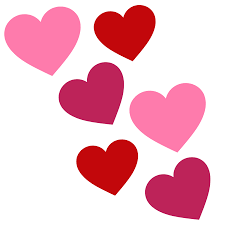 14  9:30   Exercise (2CHR)10:00   Rosary & Communion (AWR)10:15   Cardio Drumming (3CHR)11:00   Yahtzee (3CHR)  1:30   Musical Memories (2CHR)  2:30   Valentine’s Day Social with            Johnathon Stars (AWR)  6:45  “A Night in Las Vegas with             “The Rat Pack” Outing (2RC)15  9:30  Exercise (2CHR)10:30  Brain Booster (3CHR)  1:15  Wii Bowling (3CHR)  1:30  Alzheimer’s Support Group (PDR)  1:30  Preuss Animal Encounter (AWR)  2:30  Bingo  (AWR)  4:00  Artist Studio (AWR)  4:15  Manicures (2CHR)16  9:30   Exercise (3CHR)10:30   Bingo (2CHR)  1:30   Farkle (3CHR)  2:00   Movie & Popcorn  (2CHR)  2:30   Board Games (3CHR)  3:00   Cardio Drumming (GLR)  4:00   Creative Expression (3CHR)1710:00   TV Mass (AWR)10:00   Current Events  (2CHR)10:30   Religious Hymns on TV (2CHR)11:00   Artist Studio (3CHR)	 2:00    Chess (2CHR) 2:30    Bingo (3CHR) 3:30    Social Visits (3CHR) 4:00    Vespers (AWR)18            President’s Day  9:30  Exercise (2CHR)
10:00  Reading Group (2CHR)10:15  Daily Devotions (2CHR)10:30  Farkle  (3CHR) 1:30   Men’s Event Movie:           “The Post” (AWR) 4:00   Reminisce (2CHR) 6:30   Bingo (3CHR)19   9:30  Exercise (2CHR) 10:15  Piano w/ Lorrie (3CHR)10:15  Laughter Yoga (AWR)10:45  FITness Class (3CHR)  2:30  Bingo (2CHR)  4:00  Reminisce  6:30  MI History Group (PDR)          *NCG Movie – TBD         *Girl Scout Cookies Sales             4:00 – 6:00pm (2RC)20  9:30   Exercise (2CHR)10:00   Quilting for a Cause (2CHR)10:00   Bingo Basket (3CHR)10:30   Bingo (3CHR)  2:00 Lansing Matinee Musicale (AWR) 4:00   Basketball Toss (3CHR)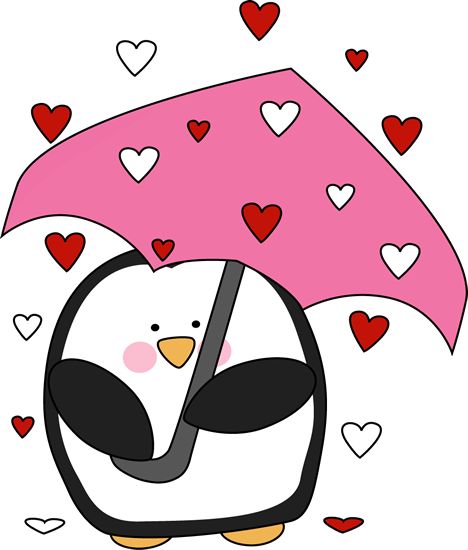 21  9:30   Exercise (2CHR)10:00   Rosary & Communion (AWR)10:15   Cardio Drumming (3CHR)11:00   Yahtzee (3CHR)11:00   3CHR Lunch Outing (2RC)  1:30   Musical Memories (2CHR)  3:00   Cake Decorating             Demonstration (3CHR)  4:30   Bird Care (Aviary 1CHR)  7:00   Thursday Night Special:            Marvin, Monty & Sarah (AWR)22  9:30   Exercise (2CHR)10:30   Brain Booster (3CHR)11:00   Lunch Bunch Outing (2RC) 1:15    Wii Bowling (3CHR) 2:30    Bingo  (3CHR) 4:00    Piano w/ Marvin (3CHR)  4:00   Artist Studio (AWR)  4:15  Manicures (2CHR)23  9:30   Exercise (3CHR)10:30   Bingo (2CHR)  1:30   Farkle (3CHR)  2:00   Movie & Popcorn  (2CHR)  2:30   Board Games (3CHR)  3:00   Cardio Drumming (GLR)  4:00   Creative Expression (3CHR)2410:00   TV Mass (AWR)10:00   Current Events  (2CHR)10:30   Religious Hymns on TV (2CHR)11:00   Artist Studio (3CHR)	 1:15    Manicures (3CHR) 2:00    Chess (2CHR) 2:30    Bingo (3CHR) 3:30    Social Visits (3CHR) 4:00    Vespers (AWR)25  9:30  Exercise (2CHR)10:00  Reading Group (2CHR)10:15  Daily Devotions (2CHR)10:30  Farkle  (3CHR)  1:15  Word Searches (3CHR)  2:00  Cooking Group (3CHR)  4:00  Reminisce (2CHR)  6:30  Bingo (3CHR)26  9:30  Exercise (2CHR) 10:15  Piano w/ Lorrie (3CHR)10:15  Laughter Yoga (AWR)10:45  FITness Class (3CHR)  2:30  Bingo (2CHR)  3:00  3rd Floor Birthday Party (3CHR)  6:30  MI History Group (PDR)27  9:30   Exercise (2CHR)10:00   Quilting for a Cause (2CHR)10:00   Bingo (3CHR) 11:00   Resident Council (3CHR)  1:30   Canvas & Cocoa Event (AWR)  4:00   Basketball Toss (3CHR)28  9:30   Exercise (2CHR)10:00   Rosary & Communion (AWR)10:15   Cardio Drumming (3CHR)11:00   Yahtzee (3CHR)  1:30   Musical Memories (2CHR)  2:00   Bible Study (3CHR)  3:00   2nd Floor Birthday Party (2CHR)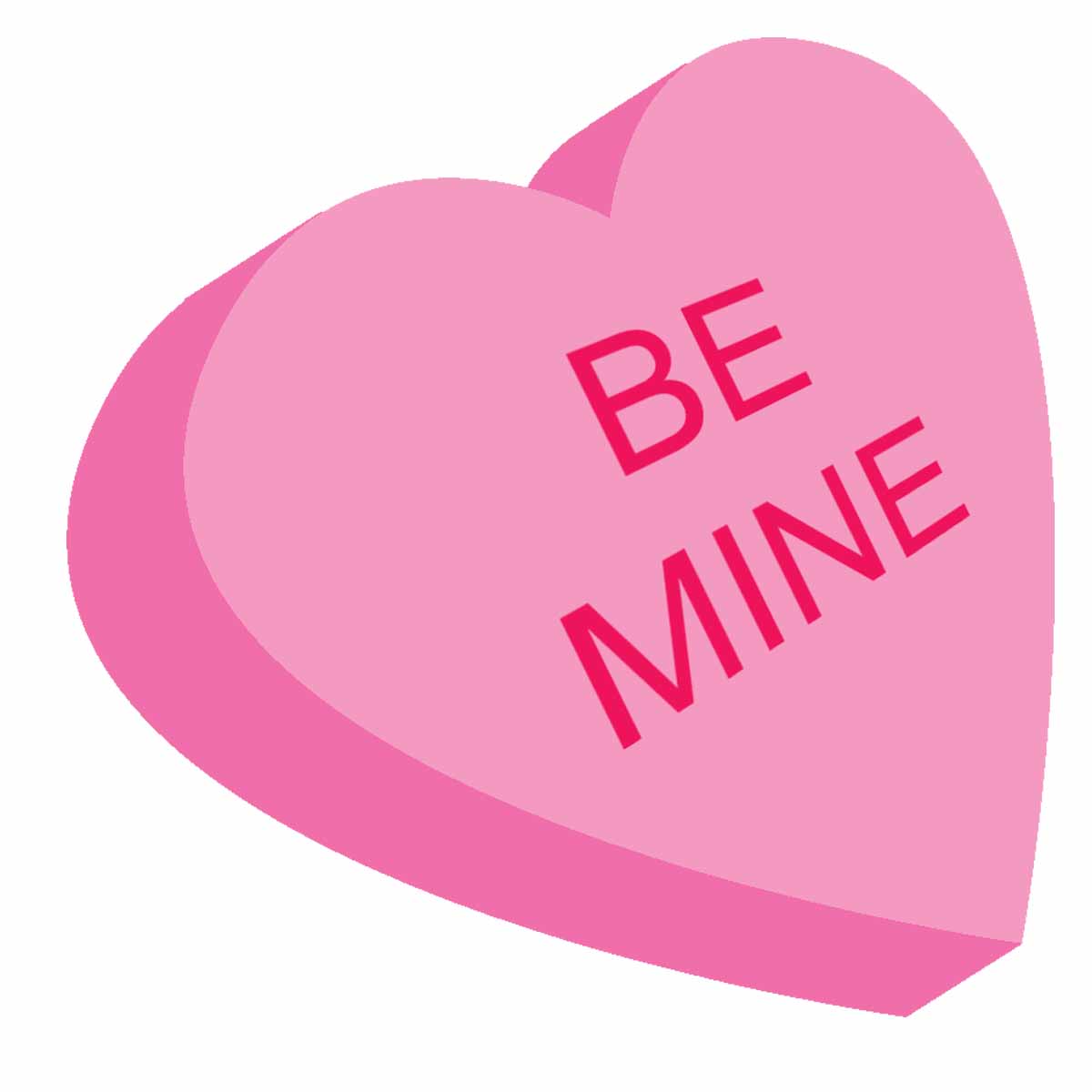 